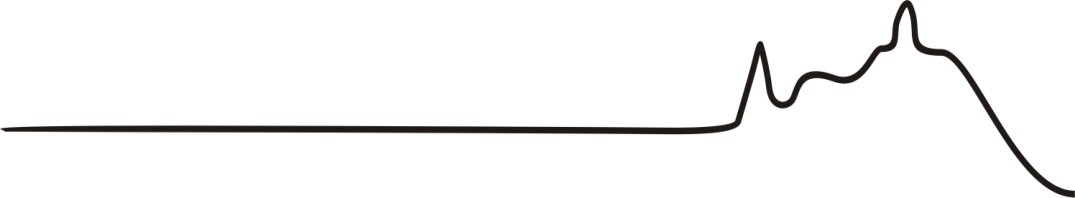 Antrag auf Gewährung von Beihilfen und JugendfördermittelnInformationen zum Antragteller (bitte ausfüllen)Anträge können nur bis zum 15. November des beantragenden Jahres eingereicht werden.Anträge nach §1B (Errichtung von Sportanlagen) bzw. §1C (Erweiterung und Modernisierung) der Sportförderungsrichtlinien der Kreisstadt Siegburg sind der Stadtverwaltung Siegburg (Amt für Jugend, Schule und Sport) bis zum 15.08. eines Kalenderjahres vorzulegen.Gesamtsumme der beantragten Beihilfen Summe Rubrik 1. – 4. :					Datum und Unterschrift der/des Vereinsvorsitzenden/Stempel1.Turn- und Sportgerätenach § 2.2 der Richtlinien der Kreisstadt Siegburg über die Gewährung von Beihilfen, Rechnungskopien sind beizufügenSumme:2.Durchführung von Sportveranstaltungenmaximal 2 Veranstaltungen pro Jahr250.- €  pro Veranstaltungmindestens 30 auswärtige SportlerInnen oder mindestens 3 auswärtige VereineErgebnislisten sind beizufügenDurchführung von Sportveranstaltungenmaximal 2 Veranstaltungen pro Jahr250.- €  pro Veranstaltungmindestens 30 auswärtige SportlerInnen oder mindestens 3 auswärtige VereineErgebnislisten sind beizufügenDurchführung von Sportveranstaltungenmaximal 2 Veranstaltungen pro Jahr250.- €  pro Veranstaltungmindestens 30 auswärtige SportlerInnen oder mindestens 3 auswärtige VereineErgebnislisten sind beizufügen2.1Art der VeranstaltungOrt und Datum der VeranstaltungAnzahl auswärtige TeilnehmerInnen		 Anzahl auswärtige Vereine	 	Summe :2.2Art der VeranstaltungOrt und Datum der VeranstaltungAnzahl auswärtige TeilnehmerInnen	 	     Anzahl auswärtige Vereine	 	Summe :3.Teilnahme an Meisterschafts- oder Qualifikationsveranstaltungenmaximal  4 Veranstaltungen pro Jahrprüffähige Nachweise sind beizufügenje PKW bei 200 bis 400 km Entfernung -einfache Strecke- > 30.-€je PKW bei 400 bis 600 km Entfernung -einfache Strecke- > 50.-€je PKW bei über 600 km Entfernung -einfache Strecke- > 70.-€maximal 3 Person ab 200 km Entfernung -Übernachtungsgeld/pro Übernachtung- > 15,00 EuroTeilnahme an Meisterschafts- oder Qualifikationsveranstaltungenmaximal  4 Veranstaltungen pro Jahrprüffähige Nachweise sind beizufügenje PKW bei 200 bis 400 km Entfernung -einfache Strecke- > 30.-€je PKW bei 400 bis 600 km Entfernung -einfache Strecke- > 50.-€je PKW bei über 600 km Entfernung -einfache Strecke- > 70.-€maximal 3 Person ab 200 km Entfernung -Übernachtungsgeld/pro Übernachtung- > 15,00 EuroTeilnahme an Meisterschafts- oder Qualifikationsveranstaltungenmaximal  4 Veranstaltungen pro Jahrprüffähige Nachweise sind beizufügenje PKW bei 200 bis 400 km Entfernung -einfache Strecke- > 30.-€je PKW bei 400 bis 600 km Entfernung -einfache Strecke- > 50.-€je PKW bei über 600 km Entfernung -einfache Strecke- > 70.-€maximal 3 Person ab 200 km Entfernung -Übernachtungsgeld/pro Übernachtung- > 15,00 Euro3.1.Art der VeranstaltungOrt und Datum der VeranstaltungEntfernung in Kilometer -einfache Strecke-	 	Summe:3.2Art der VeranstaltungOrt und Datum der VeranstaltungEntfernung in Kilometer -einfache Strecke-	 	Summe:3.3Art der VeranstaltungOrt und Datum der VeranstaltungEntfernung in Kilometer -einfache Strecke-	 	Summe:3.4Art der VeranstaltungOrt und Datum der VeranstaltungEntfernung in Kilometer -einfache Strecke-	 	Summe:4.Jubiläen	25 Jahre > 100.- €	50 Jahre > 200.- €	75 Jahre > 300.- €	100 Jahre > 400.- €je weitere 25 Jahre + 100.-€Gründungsjahr des VereinsSumme:5.Jugendfördermitteljugendliche Mitglieder des Vereins bis vollendetem 18. LebensjahrFestlegung in Abhängigkeit der verfügbaren Finanzmittel durch den Vorstand (Kopfpauschale)Anzahl Jugendliche		